Consigne : après avoir lu les petites annonces, complète les tableaux.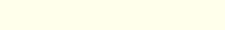 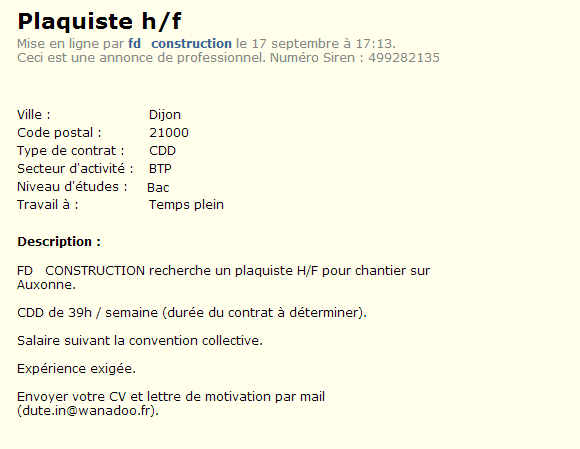 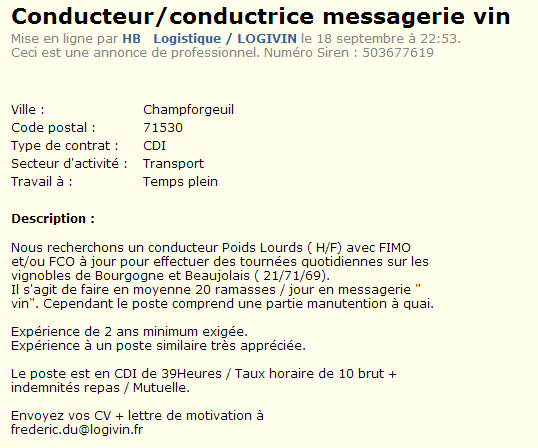 Une  FIMO (formation Initiale Minimale Obligatoire)  et une FCO (Formation Continue Obligatoire) sont des formations qui peuvent se passer après avoir obtenu le permis poids lourds.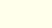 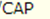 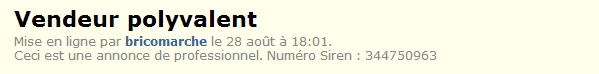 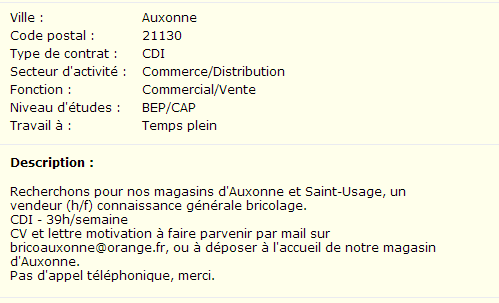 Dans une petite annonce, l’employeur décrit le travail qu’il propose, il indique :le nom de son entreprisele métier proposéle lieu de travaille temps de travaille type de contratContrat à durée déterminéeContrat à durée indéterminéeIl précise également ce qu’il attend de son futur employé.le diplôme, l’expérience, les qualitésIl termine par : le moyen de le contacter
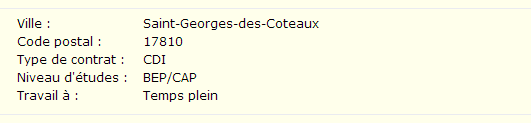 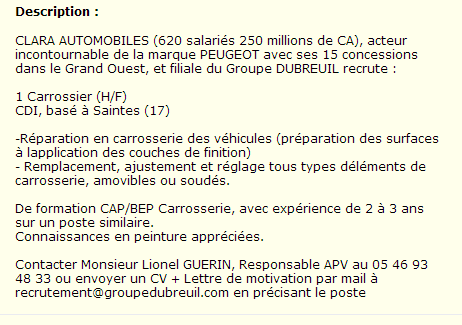   Prénom – NOM : …………………. …………………….              Date : ……………………                1. Dans les petites annonces on trouve des abréviations. Que signifient ces abréviations ?               /6CDD : ………………………………………………………………………….CDI :………………………………………………………………………….CV : ………………………………………………………………………….H/F : …………………………………………………………………………2. Lis l’annonce et complète le tableau.          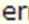 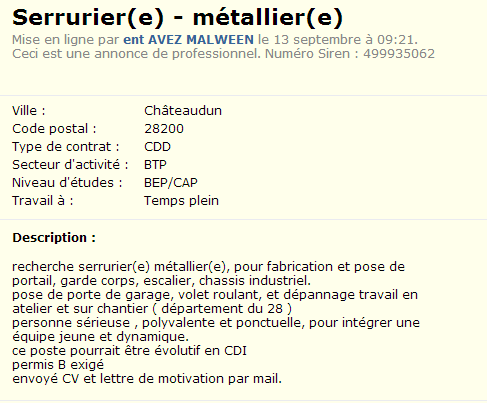 Exercices L1 : Les petites annoncesNom de l’entreprise ?Lieu de travail ?Emploi proposé ?Temps de travail ?Type de contrat ?Qu’attend l’entreprise? Quels points forts celui qui répond doit-il mettre en avant ?Diplôme, expérience, qualités…Comment contacter l’entreprise ?Que faut-il lui envoyer ?Nom de l’entreprise ?Lieu de travail ?Emploi proposé ?Temps de travail ?Type de contrat ?Qu’attend l’entreprise? Quels points forts celui qui répond doit-il mettre en avant ?Diplôme, expérience, qualités…Comment contacter l’entreprise ?Que faut-il lui envoyer ?Nom de l’entreprise ?Lieu de travail ?Emploi proposé ?Temps de travail ?Type de contrat ?Qu’attend l’entreprise? Quels points forts celui qui répond doit-il mettre en avant ?Diplôme, expérience, qualités…Comment contacter l’entreprise ?Que faut-il lui envoyer ?Leçon  L1 : Les petites annoncesEvaluation L1 : Les petites annoncesNom de l’entreprise ?/1Lieu de travail ?/1Emploi proposé ?/1Temps de travail ?/1Type de contrat ?/1Qu’attend l’entreprise? Quels points forts celui qui répond doit-il mettre en avant ?Diplôme, expérience, qualités…/6Comment contacter l’entreprise ?/1Que faut-il lui envoyer ?/2